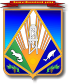 МУНИЦИПАЛЬНОЕ ОБРАЗОВАНИЕХАНТЫ-МАНСИЙСКИЙ РАЙОНХанты-Мансийский автономный округ – ЮграАДМИНИСТРАЦИЯ ХАНТЫ-МАНСИЙСКОГО РАЙОНАП О С Т А Н О В Л Е Н И Еот 27.09.2018                                                                                                № 268г. Ханты-МансийскО внесении изменений в постановление администрации Ханты-Мансийского района от 10 ноября 2017 года № 311«Об утверждении муниципальной программы «Улучшение жилищных условий жителей Ханты-Мансийского района на 2018 – 2020 годы»В соответствии с постановлением администрации Ханты-Мансийского района от 9 августа 2013 года № 199 «О программах Ханты-Мансийского района»:1. Внести в постановление администрации Ханты-Мансийского района от 10 ноября 2017 года № 311 «Об утверждении муниципальной программы «Улучшение жилищных условий жителей Ханты-Мансийского района на 2018 – 2020 годы» изменения, изложив приложение 
к постановлению в новой редакции:«Приложение к постановлению администрацииХанты-Мансийского районаот 10.11.2017 № 311Паспорт муниципальной программы Ханты-Мансийского районаРаздел 1. Краткая характеристика текущего состояния сферы социально-экономического развития Ханты-Мансийского районаРешение жилищной проблемы населения является одной 
из ключевых задач для любого уровня государственной власти. За последние 3 года приобретено 323 жилых помещения на территории сельских поселений района, которые предоставлены гражданам для переселения из жилых домов, признанных аварийными и подлежащими сносу, гражданам, состоящим на учете в качестве нуждающихся, работникам бюджетной сферы для обеспечения служебным жильем.Высокие темпы строительства жилья позволили сократить очередность граждан, нуждающихся в жилых помещениях, предоставляемых по договорам социального найма, практически на треть за последние 3 года.Но в то же время сегодня в Ханты-Мансийском районе 
59 многоквартирных жилых домов общей площадью более 
21 тысячи квадратных метров признаны аварийными и подлежащими сносу, порядка 350 семей состоят на учете граждан, нуждающихся в жилых помещениях, предоставляемых по договорам социального найма. На учете на предоставление субсидий на строительство или приобретение жилых помещений состоит 41 молодая семья, на учете на предоставление субсидий на улучшение жилищных условий состоит 6 граждан, вставших на соответствующий учет нуждающихся до 1 января 2005 года.Нельзя не отметить потребность муниципалитета в служебном жилье для работников сферы образования и здравоохранения. Труднодоступные населенные пункты Ханты-Мансийского района всегда испытывали и испытывают дефицит специалистов указанных отраслей. Предоставление благоустроенного служебного жилья на условиях найма стимулирует квалифицированных   работников   к   переезду    в    сельскую    местность.Потребность в таком жилье составляет около 100 квартир.Муниципальная программа определяет цели, задачи и формы участия органов местного самоуправления Ханты-Мансийского района и муниципальных образований, находящихся на территории района, по улучшению жилищных условий граждан, проживающих на территории Ханты-Мансийского района.Раздел 2. Стимулирование инвестиционной и инновационной деятельности, развитие конкуренции и негосударственного сектора экономики2.1. Развитие материально-технической базы в отрасли.Мероприятия муниципальной программы «Приобретение жилых помещений по договорам купли-продажи и (или) приобретение жилых помещений по договорам участия в долевом строительстве», «Предоставление субсидий молодым семьям на строительство жилых помещений в Ханты-Мансийском районе», «Предоставление социальных выплат молодым семьям на приобретение (строительство) жилья в рамках основного мероприятия «Обеспечение жильем молодых семей» государственной программы Российской Федерации «Обеспечение доступным и комфортным жильем и коммунальными услугами граждан Российской Федерации» направлены на создание и развитие жилищной инфраструктуры района, которая в свою очередь направлена на удовлетворение потребностей жителей района в новом и современном жилье.2.2. Формирование благоприятной деловой среды.В целях формирования благоприятной деловой среды, привлечения в муниципалитет заинтересованного предпринимательского сообщества, в частности застройщиков качественного и современного жилья, реализуется мероприятие «Приобретение жилых помещений по договорам купли-продажи и (или) приобретение жилых помещений по договорам участия в долевом строительстве».Развитие сотрудничества с организациями-застройщиками обеспечит положительную динамику в сфере жилищного строительства на территории района, что приведет к снижению количества нуждающихся в жилых помещениях граждан. 2.3. Реализация инвестиционных проектов.Муниципальной программой не предусмотрена реализация инвестиционных проектов. 2.4. Развитие конкуренции в Ханты-Мансийском районе.Развитие конкуренции оказывает благоприятное воздействие на показатели социально-экономического развития муниципалитета в целом.Реализация   отдельных   мероприятий   муниципальной  программы, создающих здоровую и полноценную конкуренцию, в перспективе служит основой для достижения поставленных целей и решения задач в полном объеме.Основным инструментом для формирования и реализации конкурентной политики в муниципалитете с 2015 года стал 
Стандарт развития конкуренции в субъектах Российской Федерации, утвержденный распоряжением Правительства Российской Федерации 
от 5 сентября 2015 года № 1738-р. Средства, предусмотренные в рамках реализации мероприятий «Приобретение жилых помещений по договорам купли-продажи и (или) приобретение жилых помещений по договорам участия в долевом строительстве», «Предоставление субсидий молодым семьям на строительство жилых помещений в Ханты-Мансийском районе», «Предоставление социальных выплат молодым семьям на приобретение (строительство) жилья в рамках основного мероприятия «Обеспечение жильем молодых семей» государственной программы Российской Федерации «Обеспечение доступным и комфортным жильем и коммунальными услугами граждан Российской Федерации» направлены, в том числе, на развитие многоквартирного жилищного строительства и индивидуального жилищного строительства.2.5. Реализация проектов и портфелей проектов.Мероприятия муниципальной программы не предусматривают реализацию проектов и портфелей проектов, в том числе реализацию приоритетных проектов по основным направлениям стратегического развития Ханты-Мансийского автономного округа – Югры.Раздел 3. Цели, задачи и показатели их достиженияЦели, задачи и показатели их достижения определены с учетом приоритетов, установленных следующими стратегическими документами и нормативными правовыми актами Российской Федерации, Ханты-Мансийского автономного округа – Югры, Ханты-Мансийского района:Концепция долгосрочного социально-экономического развития Российской Федерации на период до 2020 года, 
утвержденная распоряжением Правительства Российской Федерации 
от 17 ноября 2008 года № 1662-р;Стратегия социально-экономического развития Ханты-Мансийского автономного округа – Югры до 2030 года, утвержденная распоряжением Правительства Ханты-Мансийского автономного округа – Югры 
от 22 марта 2013 года № 101-рп;Стратегия социально-экономического развития Ханты-Мансийского района до 2020 года и на период до 2030 года, 
утвержденная постановлением администрации Ханты-Мансийского района от 17 декабря 2014 года № 343.Программа   представляет   собой  комплексный   план   действий  повнедрению и использованию современных методов, механизмов и инструментов, направлена на реализацию целей и задач и определяет систему необходимых основных мероприятий по формированию единой политики в сфере жилищной политики.Основной целью реализации Программы является:обеспечение жилыми помещениями нуждающихся граждан, улучшение жилищных условий отдельных категорий граждан. Для достижения данных целей необходимо решение следующих задач:приобретение жилых помещений для предоставления нуждающимся гражданам; предоставление субсидий и (или) социальных выплат отдельным категориям граждан на улучшение жилищных условий.Финансирование мероприятий по приобретению жилья осуществляется за счет бюджета автономного округа и (или) бюджета района.Целевыми показателями муниципальной программы являются:1) Количество приобретенных жилых помещений для предоставления нуждающимся гражданам.Плановый показатель рассчитывается по формуле:ЖП = V (год)/(S (норм)*С), где:ЖП – планируемое количество приобретенных жилых помещений для предоставления нуждающимся гражданам, ед.;V (год) – планируемый годовой объем финансирования по основному мероприятию «Приобретение жилых помещений по договорам купли-продажи и (или) приобретение жилых помещений по договорам участия в долевом строительстве», руб.;S (норм) – учетная норма площади жилого помещения для                 3-х человек, рассчитанная в соответствии с решением Думы Ханты-Мансийского района от 6 марта 2009 года № 409, кв. м;C – средняя рыночная стоимость 1 кв. метра общей площади жилого помещения в капитальном исполнении по Ханты-Мансийскому автономному округу – Югре, установленная приказом Региональной службы по тарифам Ханты-Мансийского автономного округа – Югры 
на соответствующий период, руб.По итогам года показатель рассчитывается как фактическое количество приобретенных жилых помещений для соответствующих целей (источник данных – сведения и информация департамента имущественных и земельных отношений);2) Количество молодых семей, улучшивших жилищные условия. Показатель носит плановое значение.При расчете значения целевого показателя применяются данные о годовых объемах финансирования и реализации основных мероприятий «Предоставление субсидий молодым семьям на строительство жилых помещений в Ханты-Мансийском районе» и «Предоставление социальных выплат молодым семьям на приобретение (строительство) жилья в рамках основного мероприятия «Обеспечение жильем молодых семей» государственной программы Российской Федерации «Обеспечение доступным и комфортным жильем и коммунальными услугами граждан Российской Федерации» с учетом очередности соответствующей категории граждан. Показатель рассчитывается как фактическое количество молодых семей, улучшивших жилищные условия (источник данных – сведения и информация департамента имущественных и земельных отношений);3) Количество постановленных на учет граждан, имеющих право                на получение жилищных субсидий, выезжающих из районов Крайнего Севера и приравненных к ним местностей.Показатель носит плановое значение.Показатель рассчитывается как фактическое значение постановленных на учет граждан соответствующей категории (источник данных – сведения и информация департамента имущественных и земельных отношений).Значения целевых показателей приведены в таблице 1.Раздел 4. Характеристика основных мероприятий муниципальной программы Достижение поставленной цели и решение задач муниципальной программы предусмотрено посредством реализации комплекса мероприятий, объединенных в подпрограммы.4.1. В рамках подпрограммы 1 «Стимулирование жилищного строительства» предусмотрено решение задачи «Обеспечение жилыми помещениями нуждающихся граждан» посредством реализации следующего основного мероприятия: Приобретение жилых помещений по договорам купли-продажи и (или) приобретение жилых помещений по договорам участия в долевом строительстве.Реализация данного мероприятия направлена на переселение граждан из жилых домов, признанных аварийными и подлежащими сносу, на обеспечение жильем граждан, состоящих на учете в качестве нуждающихся, а также на предоставление служебных жилых помещений.4.2. В рамках подпрограммы 2 «Улучшение жилищных условий отдельных категорий граждан» предусмотрено решение задачи «Улучшение жилищных условий отдельных категорий граждан» посредством реализации следующих основных мероприятий:1) Предоставление субсидий молодым семьям на строительство жилых помещений в Ханты-Мансийском районе.Реализация  данного  мероприятия  предусматривает  предоставление субсидий  молодым   семьям   на   строительство   жилых    помещений   натерритории Ханты-Мансийского района;2) Предоставление социальных выплат молодым семьям на приобретение (строительство) жилья в рамках основного мероприятия «Обеспечение жильем молодых семей» государственной программы Российской Федерации «Обеспечение доступным и комфортным жильем и коммунальными услугами граждан Российской Федерации». Реализация данного мероприятия предусматривает предоставление социальных выплат на оплату договора купли-продажи жилого помещения, договора строительного подряда на строительство индивидуального жилого дома, для уплаты первоначального взноса при получении жилищного кредита, в том числе ипотечного, или жилищного займа на приобретение жилого помещения, или строительство индивидуального жилого дома, для осуществления последнего платежа в счет уплаты паевого взноса в полном размере на условиях софинансирования из федерального, окружного и местного бюджетов;3) Реализация полномочий, указанных в п. 3.1, 3.2 статьи 2 Закона Ханты-Мансийского автономного округа – Югры от 31 марта 2009 года           № 36-оз «О наделении органов местного самоуправления муниципальных образований Ханты-Мансийского автономного округа – Югры отдельными государственными полномочиями для обеспечения жилыми помещениями отдельных категорий граждан, определенных федеральным законодательством».Реализация данного мероприятия предусматривает постановку на учет и учет граждан, имеющих право на получение жилищных субсидий, выезжающих из районов Крайнего Севера и приравненных к ним местностей;4) Предоставление субсидий отдельным категориям граждан, установленным федеральными законами от 12 января 1995 года № 5-ФЗ «О ветеранах» и от 24 ноября 1995 года № 181-ФЗ «О социальной защите инвалидов в Российской Федерации», в рамках подпрограммы «Обеспечение мерами государственной поддержки по улучшению жилищных условий отдельных категорий граждан». Реализация данного мероприятия предусматривает предоставление субсидий отдельным категориям граждан в рамках постановления Правительства Ханты-Мансийского автономного округа – Югры                 от 10 октября 2006 года № 237-п «Об утверждении Положения о порядке и условиях предоставления субсидий за счет субвенций из федерального бюджета отдельным категориям граждан на территории Ханты-Мансийского автономного округа – Югры для приобретения жилых помещений в собственность».Перечень основных мероприятий муниципальной программы указан в таблице 2.Раздел 5. Механизм реализации муниципальной программыПодпрограмма 1. Стимулирование жилищного строительства.Мероприятие «Приобретение жилых помещений по договорам купли-продажи и (или) приобретение жилых помещений по договорам участия в долевом строительстве» направлено на переселение граждан из жилых домов, признанных аварийными и подлежащими сносу, на обеспечение жильем граждан, состоящих на учете в качестве нуждающихся, а также для предоставления служебных жилых помещений. Условия и порядок предоставления приобретенных жилых помещений гражданам, проживающим в аварийном жилищном фонде, а также гражданам, состоящим на учете в качестве нуждающихся в жилых помещениях по месту жительства, определяются в программах, принятых сельскими поселениями, с учетом действующего жилищного законодательства Российской Федерации.Расходование средств бюджета автономного округа по данному направлению осуществляется в соответствии с Порядком предоставления субсидий из бюджета автономного округа бюджетам муниципальных образований автономного округа для реализации полномочий в области строительства и жилищных отношений государственной программы «Обеспечение доступным и комфортным жильем жителей Ханты-Мансийского автономного округа – Югры в 2018 – 2025 годах и на период до 2030 года». Объем финансирования за счет средств бюджета автономного округа и средств бюджетов Ханты-Мансийского района устанавливается в следующем соотношении: 2016 – 2020 годы – 
89 процентов и 11 процентов соответственно.Подпрограмма 2. Улучшение жилищных условий отдельных категорий граждан.Мероприятие «Предоставление субсидий молодым семьям 
на строительство жилых помещений в Ханты-Мансийском районе».Порядок и форма предоставления субсидий на строительство 
жилых помещений молодым семьям в Ханты-Мансийском районе осуществляются в соответствии с постановлением администрации Ханты-Мансийского района от 16 мая 2011 года № 84 «О порядке предоставления субсидий на строительство жилых помещений молодым семьям в Ханты-Мансийском районе».Мероприятие «Предоставление социальных выплат молодым семьям на приобретение (строительство) жилья в рамках основного мероприятия «Обеспечение жильем молодых семей» государственной программы Российской Федерации «Обеспечение доступным и комфортным жильем и коммунальными услугами граждан Российской Федерации».Порядок и форма предоставления социальных выплат осуществляются в соответствии с постановлением Правительства Ханты-Мансийского автономного округа – Югры от 9 октября 2013 года № 408-п «О государственной программе Ханты-Мансийского автономного округа – Югры «Обеспечение доступным и комфортным жильем жителей Ханты-Мансийского автономного округа – Югры в 2018 – 2025 годах и на период до 2030 года». Мероприятие «Предоставление субсидий отдельным категориям граждан, установленным федеральными законами от 12 января 1995 года             № 5-ФЗ «О ветеранах» и от 24 ноября 1995 года № 181-ФЗ «О социальной защите инвалидов в Российской Федерации» в рамках подпрограммы «Обеспечение мерами государственной поддержки по улучшению жилищных условий отдельных категорий граждан».Предоставление субсидий гражданам осуществляется в соответствии с Положением о порядке и условиях предоставления субсидий за счет субвенций из федерального бюджета отдельным категориям граждан на территории Ханты-Мансийского автономного округа – Югры для приобретения жилых помещений в собственность, утвержденным постановлением Правительства Ханты-Мансийского автономного округа – Югры от 10 октября 2006 года № 237-п.В целях реализации настоящей Программы департамент имущественных и земельных отношений:приобретает жилые помещения по договорам купли-продажи и (или) участия в долевом строительстве; заключает договоры найма служебных жилых помещений;предоставляет субсидии молодым семьям на строительство жилых помещений в Ханты-Мансийском районе;предоставление социальных выплат молодым семьям на приобретение (строительство) жилья в рамках основного мероприятия «Обеспечение жильем молодых семей» государственной программы Российской Федерации «Обеспечение доступным и комфортным жильем и коммунальными услугами граждан Российской Федерации»;осуществляет постановку на учет и учет граждан, имеющих право на получение жилищных субсидий, выезжающих из районов Крайнего Севера и приравненных к ним местностей;несет ответственность за своевременность исполнения программных мероприятий.Администрации сельских поселений:направляют в департамент имущественных и земельных отношений информацию о необходимом количестве жилых помещений для переселения граждан из аварийного жилья в текущем году;направляют в департамент имущественных и земельных отношений информацию о необходимом количестве жилых помещений                                 для предоставления гражданам, состоящим на учете в качестве нуждающихся в жилых помещениях в текущем году;принимают в собственность сельских поселений жилые помещения                    для дальнейшего предоставления гражданам по договорам социального найма, по договорам найма служебного жилого помещения либо по договорам мены; принимают решения о сносе аварийного жилого дома;заключают договоры мены с собственниками аварийного жилищного фонда;заключают договоры социального найма;заключают договоры найма служебных жилых помещений;обеспечивают все необходимые действия для государственной регистрации права собственности на приобретаемые и отчуждаемые жилые помещения;осуществляют снос аварийных жилых домов.Информация о ходе реализации муниципальной программы ежеквартально, ежегодно предоставляется в уполномоченный орган в порядке, установленном администрацией района.Таблица 1Целевые показатели муниципальной программыТаблица 2Перечень основных программных мероприятий муниципальной программы».2. Опубликовать настоящее постановление в газете «Наш район» и разместить на официальном сайте администрации Ханты-Мансийского района.	3. Контроль за выполнением постановления оставляю за собой.Глава Ханты-Мансийского района      		                                                              К.Р.МинулинНаименование муниципальной программыУлучшение жилищных условий жителей Ханты-Мансийского района на 2018 – 2020 годыДатапостановление    администрации    Ханты-Мансийскогоутверждения муниципальной программырайона от 10 ноября 2017 года № 311 «Об утверждении муниципальной программы «Улучшение жилищных условий жителей Ханты-Мансийского района 
на 2018 – 2020 годы»Ответственный исполнитель муниципальной программыДепартамент имущественных и земельных отношений администрации Ханты-Мансийского района (далее – департамент имущественных и земельных отношений)Соисполнители муниципальной программыотсутствуютЦели муниципальной программы1. Обеспечение жилыми помещениями нуждающихся граждан, улучшение жилищных условий отдельных категорий гражданЗадачи муниципальной программы1. Приобретение жилых помещений для предоставления нуждающимся гражданам2. Предоставление субсидий и (или) социальных выплат отдельным категориям граждан на улучшение жилищных условийПодпрограммы или основные мероприятияподпрограмма 1 «Стимулирование жилищного строительства»;подпрограмма 2 «Улучшение жилищных условий отдельных категорий граждан»Целевые показатели муниципальной программы1. Количество приобретенных жилых помещений для предоставления нуждающимся гражданам (увеличение с 549 единиц до 655 единиц)2. Количество молодых семей, улучшивших жилищные условия (увеличение с 21 единицы до 27 единиц)3. Количество постановленных на учет граждан, имеющих право на получение жилищных субсидий, выезжающих из районов Крайнего Севера и приравненных к ним местностей (увеличение с 45 
до 60 единиц)Сроки реализации    
муниципальной программы2018 – 2020 годыФинансовое обеспечение муниципальной программыобщий объем финансирования Программы составляет   339 453,6 тыс. рублей, в том числе:2018 год – 307 830,4 тыс. рублей;2019 год – 15 195,2 тыс. рублей;2020 год – 16 428,0 тыс. рублей, в том числе:за счет средств федерального бюджета – 
179,0 тыс. рублей, в том числе:2018 год – 179,0 тыс. рублей;2019 год – 0,0 тыс. рублей;2020 год – 0,0 тыс. рублей;за счет средств бюджета автономного округа –     294 358,4 тыс. рублей, в том числе:2018 год – 267 356,8 тыс. рублей;2019 год – 12 884,4 тыс. рублей;2020 год – 14 117,2 тыс. рублей;за счет средств бюджета района – 44 916,2 тыс. рублей, в том числе:2018 год – 40 294,6 тыс. рублей;2019 год – 2 310,8 тыс. рублей;2020 год – 2 310,8 тыс. рублей№пока-зате-ляНаименование показателей результатовБазовый показательна начало реализации муниципальной программына 01.01.2018Значение показателя по годамЗначение показателя по годамЗначение показателя по годамЦелевое значение показателя на момент окончания действия муниципальной программы№пока-зате-ляНаименование показателей результатовБазовый показательна начало реализации муниципальной программына 01.01.20182018 год2019 год2020 годЦелевое значение показателя на момент окончания действия муниципальной программы12345671.Количество приобретенных жилых помещений для предоставления нуждающимся гражданам, единиц54997456552.Количество молодых семей, улучшивших жилищные условия, единиц21222273.Количество постановленных на учет граждан, имеющих право на получение жилищных субсидий, выезжающих из районов Крайнего Севера и приравненных к ним местностей, человек4555560Номер основного мероприя-тияНомер основного мероприя-тияОсновные мероприятия муниципальной программы (связь мероприятийс показателями муниципальной программы)Ответст-венный исполнительИсточники финансированияФинансовые затраты на реализацию (тыс. рублей)Финансовые затраты на реализацию (тыс. рублей)Финансовые затраты на реализацию (тыс. рублей)Финансовые затраты на реализацию (тыс. рублей)Номер основного мероприя-тияНомер основного мероприя-тияОсновные мероприятия муниципальной программы (связь мероприятийс показателями муниципальной программы)Ответст-венный исполнительИсточники финансированиявсегов том числе:в том числе:в том числе:Номер основного мероприя-тияНомер основного мероприя-тияОсновные мероприятия муниципальной программы (связь мероприятийс показателями муниципальной программы)Ответст-венный исполнительИсточники финансированиявсего2018 год2019 год2020 годПодпрограмма 1 «Стимулирование жилищного строительства»Подпрограмма 1 «Стимулирование жилищного строительства»Подпрограмма 1 «Стимулирование жилищного строительства»Подпрограмма 1 «Стимулирование жилищного строительства»Подпрограмма 1 «Стимулирование жилищного строительства»Подпрограмма 1 «Стимулирование жилищного строительства»Подпрограмма 1 «Стимулирование жилищного строительства»Подпрограмма 1 «Стимулирование жилищного строительства»Подпрограмма 1 «Стимулирование жилищного строительства»1.1. 1.1. Основное мероприятие:Приобретение жилых помещений по договорам купли-продажи и (или) приобретение жилых помещений по договорам участия в долевом строительстве (показатель 1)всего336 449,9306 354,114 431,515 664,31.1. 1.1. Основное мероприятие:Приобретение жилых помещений по договорам купли-продажи и (или) приобретение жилых помещений по договорам участия в долевом строительстве (показатель 1)бюджет автономного округа291 939,3266 200,512 253,013 485,81.1. 1.1. Основное мероприятие:Приобретение жилых помещений по договорам купли-продажи и (или) приобретение жилых помещений по договорам участия в долевом строительстве (показатель 1)бюджет района – всего44 510,640 153,62 178,52 178,51.1. 1.1. Основное мероприятие:Приобретение жилых помещений по договорам купли-продажи и (или) приобретение жилых помещений по договорам участия в долевом строительстве (показатель 1)в том числе:1.1. 1.1. Основное мероприятие:Приобретение жилых помещений по договорам купли-продажи и (или) приобретение жилых помещений по договорам участия в долевом строительстве (показатель 1)средства бюджета района0,00,00,00,01.1. 1.1. Основное мероприятие:Приобретение жилых помещений по договорам купли-продажи и (или) приобретение жилых помещений по договорам участия в долевом строительстве (показатель 1)средства бюджета района на софинансирование расходов за счет средств бюджета автономного округа44 510,640 153,62 178,52 178,5Итого по подпрограмме Итого по подпрограмме Итого по подпрограмме Итого по подпрограмме всего336 449,9306 354,114 431,515 664,3Итого по подпрограмме Итого по подпрограмме Итого по подпрограмме Итого по подпрограмме бюджет автономного округа291 939,3266 200,512 253,013 485,8Итого по подпрограмме Итого по подпрограмме Итого по подпрограмме Итого по подпрограмме бюджет района – всего44 510,640 153,62 178,52 178,5Итого по подпрограмме Итого по подпрограмме Итого по подпрограмме Итого по подпрограмме в том числе:Итого по подпрограмме Итого по подпрограмме Итого по подпрограмме Итого по подпрограмме средства бюджета района0,00,00,00,0Итого по подпрограмме Итого по подпрограмме Итого по подпрограмме Итого по подпрограмме средства бюджета района на софинансирование расходов за счет средств бюджета автономного округа44 510,640 153,62 178,52 178,5Подпрограмма 2 «Улучшение жилищных условий отдельных категорий граждан»Подпрограмма 2 «Улучшение жилищных условий отдельных категорий граждан»Подпрограмма 2 «Улучшение жилищных условий отдельных категорий граждан»Подпрограмма 2 «Улучшение жилищных условий отдельных категорий граждан»Подпрограмма 2 «Улучшение жилищных условий отдельных категорий граждан»Подпрограмма 2 «Улучшение жилищных условий отдельных категорий граждан»Подпрограмма 2 «Улучшение жилищных условий отдельных категорий граждан»Подпрограмма 2 «Улучшение жилищных условий отдельных категорий граждан»Подпрограмма 2 «Улучшение жилищных условий отдельных категорий граждан»2.1.Основное мероприятие:Предоставление субсидий молодым семьям на строительство жилых помещений в Ханты-Мансийском районе (показатель 2)Основное мероприятие:Предоставление субсидий молодым семьям на строительство жилых помещений в Ханты-Мансийском районе (показатель 2)департамент имущест-венных           и земельных отношенийвсего271,671,6100,0100,02.1.Основное мероприятие:Предоставление субсидий молодым семьям на строительство жилых помещений в Ханты-Мансийском районе (показатель 2)Основное мероприятие:Предоставление субсидий молодым семьям на строительство жилых помещений в Ханты-Мансийском районе (показатель 2)департамент имущест-венных           и земельных отношенийбюджет района – всего271,671,6100,0100,02.1.Основное мероприятие:Предоставление субсидий молодым семьям на строительство жилых помещений в Ханты-Мансийском районе (показатель 2)Основное мероприятие:Предоставление субсидий молодым семьям на строительство жилых помещений в Ханты-Мансийском районе (показатель 2)департамент имущест-венных           и земельных отношенийв том числе:2.1.Основное мероприятие:Предоставление субсидий молодым семьям на строительство жилых помещений в Ханты-Мансийском районе (показатель 2)Основное мероприятие:Предоставление субсидий молодым семьям на строительство жилых помещений в Ханты-Мансийском районе (показатель 2)департамент имущест-венных           и земельных отношенийсредства бюджета района271,671,6100,0100,02.2.Основное мероприятие:Предоставление социальных выплат молодым семьям на приобретение (строительство) жилья в рамках основного мероприятия «Обеспечение жильем молодых семей» государственной программы Российской Федерации «Обеспечение доступным и комфортным жильем и коммунальными услугами граждан Российской Федерации» (показатель 2)Основное мероприятие:Предоставление социальных выплат молодым семьям на приобретение (строительство) жилья в рамках основного мероприятия «Обеспечение жильем молодых семей» государственной программы Российской Федерации «Обеспечение доступным и комфортным жильем и коммунальными услугами граждан Российской Федерации» (показатель 2)департамент имущест-венных и земельных отношенийвсего2 679,91387,3646,3646,32.2.Основное мероприятие:Предоставление социальных выплат молодым семьям на приобретение (строительство) жилья в рамках основного мероприятия «Обеспечение жильем молодых семей» государственной программы Российской Федерации «Обеспечение доступным и комфортным жильем и коммунальными услугами граждан Российской Федерации» (показатель 2)Основное мероприятие:Предоставление социальных выплат молодым семьям на приобретение (строительство) жилья в рамках основного мероприятия «Обеспечение жильем молодых семей» государственной программы Российской Федерации «Обеспечение доступным и комфортным жильем и коммунальными услугами граждан Российской Федерации» (показатель 2)департамент имущест-венных и земельных отношенийфедеральный бюджет179,0179,00,00,02.2.Основное мероприятие:Предоставление социальных выплат молодым семьям на приобретение (строительство) жилья в рамках основного мероприятия «Обеспечение жильем молодых семей» государственной программы Российской Федерации «Обеспечение доступным и комфортным жильем и коммунальными услугами граждан Российской Федерации» (показатель 2)Основное мероприятие:Предоставление социальных выплат молодым семьям на приобретение (строительство) жилья в рамках основного мероприятия «Обеспечение жильем молодых семей» государственной программы Российской Федерации «Обеспечение доступным и комфортным жильем и коммунальными услугами граждан Российской Федерации» (показатель 2)департамент имущест-венных и земельных отношенийбюджет автономного округа2 366,91 138,9614,0614,02.2.Основное мероприятие:Предоставление социальных выплат молодым семьям на приобретение (строительство) жилья в рамках основного мероприятия «Обеспечение жильем молодых семей» государственной программы Российской Федерации «Обеспечение доступным и комфортным жильем и коммунальными услугами граждан Российской Федерации» (показатель 2)Основное мероприятие:Предоставление социальных выплат молодым семьям на приобретение (строительство) жилья в рамках основного мероприятия «Обеспечение жильем молодых семей» государственной программы Российской Федерации «Обеспечение доступным и комфортным жильем и коммунальными услугами граждан Российской Федерации» (показатель 2)департамент имущест-венных и земельных отношенийбюджет района – всего134,069,432,332,32.2.Основное мероприятие:Предоставление социальных выплат молодым семьям на приобретение (строительство) жилья в рамках основного мероприятия «Обеспечение жильем молодых семей» государственной программы Российской Федерации «Обеспечение доступным и комфортным жильем и коммунальными услугами граждан Российской Федерации» (показатель 2)Основное мероприятие:Предоставление социальных выплат молодым семьям на приобретение (строительство) жилья в рамках основного мероприятия «Обеспечение жильем молодых семей» государственной программы Российской Федерации «Обеспечение доступным и комфортным жильем и коммунальными услугами граждан Российской Федерации» (показатель 2)департамент имущест-венных и земельных отношенийв том числе:2.2.Основное мероприятие:Предоставление социальных выплат молодым семьям на приобретение (строительство) жилья в рамках основного мероприятия «Обеспечение жильем молодых семей» государственной программы Российской Федерации «Обеспечение доступным и комфортным жильем и коммунальными услугами граждан Российской Федерации» (показатель 2)Основное мероприятие:Предоставление социальных выплат молодым семьям на приобретение (строительство) жилья в рамках основного мероприятия «Обеспечение жильем молодых семей» государственной программы Российской Федерации «Обеспечение доступным и комфортным жильем и коммунальными услугами граждан Российской Федерации» (показатель 2)департамент имущест-венных и земельных отношенийсредства бюджета района0,00,00,00,02.2.Основное мероприятие:Предоставление социальных выплат молодым семьям на приобретение (строительство) жилья в рамках основного мероприятия «Обеспечение жильем молодых семей» государственной программы Российской Федерации «Обеспечение доступным и комфортным жильем и коммунальными услугами граждан Российской Федерации» (показатель 2)Основное мероприятие:Предоставление социальных выплат молодым семьям на приобретение (строительство) жилья в рамках основного мероприятия «Обеспечение жильем молодых семей» государственной программы Российской Федерации «Обеспечение доступным и комфортным жильем и коммунальными услугами граждан Российской Федерации» (показатель 2)департамент имущест-венных и земельных отношенийсредства бюджета района на софинансирование расходов за счет средств федеральногобюджета134,069,432,332,32.3.Основное мероприятие:Реализация полномочий, указанных в п. 3.1, 3.2 статьи 2 Закона Ханты-Мансийского автономного округа – Югры от 31 марта 2009 года № 36-оз«О наделении органов местного самоуправления муниципальных образований Ханты-Мансийского автономного округа – Югры отдельными государственными полномочиями для обеспечения жилыми помещениями отдельных категорий граждан, определенных федеральным законодательством» (показатель 3)Основное мероприятие:Реализация полномочий, указанных в п. 3.1, 3.2 статьи 2 Закона Ханты-Мансийского автономного округа – Югры от 31 марта 2009 года № 36-оз«О наделении органов местного самоуправления муниципальных образований Ханты-Мансийского автономного округа – Югры отдельными государственными полномочиями для обеспечения жилыми помещениями отдельных категорий граждан, определенных федеральным законодательством» (показатель 3)департамент имущест-венных и земельных отношенийвсего52,217,417,417,42.3.Основное мероприятие:Реализация полномочий, указанных в п. 3.1, 3.2 статьи 2 Закона Ханты-Мансийского автономного округа – Югры от 31 марта 2009 года № 36-оз«О наделении органов местного самоуправления муниципальных образований Ханты-Мансийского автономного округа – Югры отдельными государственными полномочиями для обеспечения жилыми помещениями отдельных категорий граждан, определенных федеральным законодательством» (показатель 3)Основное мероприятие:Реализация полномочий, указанных в п. 3.1, 3.2 статьи 2 Закона Ханты-Мансийского автономного округа – Югры от 31 марта 2009 года № 36-оз«О наделении органов местного самоуправления муниципальных образований Ханты-Мансийского автономного округа – Югры отдельными государственными полномочиями для обеспечения жилыми помещениями отдельных категорий граждан, определенных федеральным законодательством» (показатель 3)департамент имущест-венных и земельных отношенийбюджет автономного округа52,217,417,417,42.4.Основное мероприятие:Предоставление субсидий отдельным категориям граждан, установленным федеральными законами от 12 января 1995 года № 5-ФЗ «О ветеранах» и от 24 ноября 1995 года № 181-ФЗ «О социальной защите инвалидов в Российской Федерации» в рамках подпрограммы «Обеспечение мерами государственной поддержки по улучшению жилищных условий отдельных категорий граждан»Основное мероприятие:Предоставление субсидий отдельным категориям граждан, установленным федеральными законами от 12 января 1995 года № 5-ФЗ «О ветеранах» и от 24 ноября 1995 года № 181-ФЗ «О социальной защите инвалидов в Российской Федерации» в рамках подпрограммы «Обеспечение мерами государственной поддержки по улучшению жилищных условий отдельных категорий граждан»департамент имущест-венных и земельных отношенийвсего0,00,00,00,02.4.Основное мероприятие:Предоставление субсидий отдельным категориям граждан, установленным федеральными законами от 12 января 1995 года № 5-ФЗ «О ветеранах» и от 24 ноября 1995 года № 181-ФЗ «О социальной защите инвалидов в Российской Федерации» в рамках подпрограммы «Обеспечение мерами государственной поддержки по улучшению жилищных условий отдельных категорий граждан»Основное мероприятие:Предоставление субсидий отдельным категориям граждан, установленным федеральными законами от 12 января 1995 года № 5-ФЗ «О ветеранах» и от 24 ноября 1995 года № 181-ФЗ «О социальной защите инвалидов в Российской Федерации» в рамках подпрограммы «Обеспечение мерами государственной поддержки по улучшению жилищных условий отдельных категорий граждан»департамент имущест-венных и земельных отношенийфедеральный бюджет0,00,00,00,0Итого по подпрограмме 2Итого по подпрограмме 2Итого по подпрограмме 2Итого по подпрограмме 2всего3 003,71 476,3763,7763,7Итого по подпрограмме 2Итого по подпрограмме 2Итого по подпрограмме 2Итого по подпрограмме 2федеральный бюджет179,0179,00,00,0Итого по подпрограмме 2Итого по подпрограмме 2Итого по подпрограмме 2Итого по подпрограмме 2бюджет автономного округа2 419,11 156,3631,4631,4Итого по подпрограмме 2Итого по подпрограмме 2Итого по подпрограмме 2Итого по подпрограмме 2бюджет района – всего405,6141,0132,3132,3Итого по подпрограмме 2Итого по подпрограмме 2Итого по подпрограмме 2Итого по подпрограмме 2в том числе:Итого по подпрограмме 2Итого по подпрограмме 2Итого по подпрограмме 2Итого по подпрограмме 2средства бюджета района271,671,6100,0100,0Итого по подпрограмме 2Итого по подпрограмме 2Итого по подпрограмме 2Итого по подпрограмме 2средства бюджета района на софинансирование расходов за счет средств федеральногобюджета134,069,432,332,3Итого по подпрограмме 2Итого по подпрограмме 2Итого по подпрограмме 2Итого по подпрограмме 2средства бюджета района на софинансирование расходов за счет средств бюджета автономного округа0,00,00,00,0Всего по муниципальной программеВсего по муниципальной программеВсего по муниципальной программеВсего по муниципальной программевсего339 453,6 307 830,415 195,216 428,0Всего по муниципальной программеВсего по муниципальной программеВсего по муниципальной программеВсего по муниципальной программефедеральный бюджет179,0179,00,00,0Всего по муниципальной программеВсего по муниципальной программеВсего по муниципальной программеВсего по муниципальной программебюджет автономного округа294 358,4267 356,812 884,414 117,2Всего по муниципальной программеВсего по муниципальной программеВсего по муниципальной программеВсего по муниципальной программебюджет района – всего44 916,240 294,62 310,82 310,8Всего по муниципальной программеВсего по муниципальной программеВсего по муниципальной программеВсего по муниципальной программев том числе:Всего по муниципальной программеВсего по муниципальной программеВсего по муниципальной программеВсего по муниципальной программесредства бюджета района271,671,6100,0100,0Всего по муниципальной программеВсего по муниципальной программеВсего по муниципальной программеВсего по муниципальной программесредства бюджета района на софинансирование расходов за счет средств федеральногобюджета134,069,432,332,3Всего по муниципальной программеВсего по муниципальной программеВсего по муниципальной программеВсего по муниципальной программесредства бюджета района на софинансирование расходов за счет средств бюджета автономного округа44 510,640 153,62 178,52 178,5В том числеВ том числеВ том числеВ том числеИнвестиции в объекты муниципальной собственностиИнвестиции в объекты муниципальной собственностиИнвестиции в объекты муниципальной собственностиИнвестиции в объекты муниципальной собственностивсего0,00,00,00,0Прочие расходыПрочие расходыПрочие расходыПрочие расходывсего339 453,6 307 830,415 195,216 428,0Прочие расходыПрочие расходыПрочие расходыПрочие расходыфедеральный бюджет179,0179,00,00,0Прочие расходыПрочие расходыПрочие расходыПрочие расходыбюджет автономного округа294 358,4267 356,812 884,414 117,2Прочие расходыПрочие расходыПрочие расходыПрочие расходыбюджет района – всего44 916,240 294,62 310,82 310,8Прочие расходыПрочие расходыПрочие расходыПрочие расходыв том числе:Прочие расходыПрочие расходыПрочие расходыПрочие расходысредства бюджета района271,671,6100,0100,0Прочие расходыПрочие расходыПрочие расходыПрочие расходысредства бюджета района на софинансирование расходов за счет средств федеральногобюджета134,069,432,332,3Прочие расходыПрочие расходыПрочие расходыПрочие расходысредства бюджета района на софинансирование расходов за счет средств бюджета автономного округа44 510,640 153,62 178,52 178,5В том числеВ том числеВ том числеВ том числеОтветственный исполнитель (департамент имущественных и земельных отношений)Ответственный исполнитель (департамент имущественных и земельных отношений)Ответственный исполнитель (департамент имущественных и земельных отношений)Ответственный исполнитель (департамент имущественных и земельных отношений)всего339 453,6 307 830,415 195,216 428,0Ответственный исполнитель (департамент имущественных и земельных отношений)Ответственный исполнитель (департамент имущественных и земельных отношений)Ответственный исполнитель (департамент имущественных и земельных отношений)Ответственный исполнитель (департамент имущественных и земельных отношений)федеральный бюджет179,0179,00,00,0Ответственный исполнитель (департамент имущественных и земельных отношений)Ответственный исполнитель (департамент имущественных и земельных отношений)Ответственный исполнитель (департамент имущественных и земельных отношений)Ответственный исполнитель (департамент имущественных и земельных отношений)бюджет автономного округа294 358,4267 356,812 884,414 117,2Ответственный исполнитель (департамент имущественных и земельных отношений)Ответственный исполнитель (департамент имущественных и земельных отношений)Ответственный исполнитель (департамент имущественных и земельных отношений)Ответственный исполнитель (департамент имущественных и земельных отношений)бюджет района – всего44 916,240 294,62 310,82 310,8Ответственный исполнитель (департамент имущественных и земельных отношений)Ответственный исполнитель (департамент имущественных и земельных отношений)Ответственный исполнитель (департамент имущественных и земельных отношений)Ответственный исполнитель (департамент имущественных и земельных отношений)в том числе:Ответственный исполнитель (департамент имущественных и земельных отношений)Ответственный исполнитель (департамент имущественных и земельных отношений)Ответственный исполнитель (департамент имущественных и земельных отношений)Ответственный исполнитель (департамент имущественных и земельных отношений)средства бюджета района271,671,6100,0100,0Ответственный исполнитель (департамент имущественных и земельных отношений)Ответственный исполнитель (департамент имущественных и земельных отношений)Ответственный исполнитель (департамент имущественных и земельных отношений)Ответственный исполнитель (департамент имущественных и земельных отношений)средства бюджета района на софинансирование расходов за счет средств федеральногобюджета134,069,432,332,3Ответственный исполнитель (департамент имущественных и земельных отношений)Ответственный исполнитель (департамент имущественных и земельных отношений)Ответственный исполнитель (департамент имущественных и земельных отношений)Ответственный исполнитель (департамент имущественных и земельных отношений)средства бюджета района на софинансирование расходов за счет средств бюджета автономного округа44 510,640 153,62 178,52 178,5